                                                                         РИБОНУКЛЕИНОВАЯ КИСЛОТА – РНК                                                                         АДЕНОЗИНТРИФОСФОРНАЯ КИСЛОТА (АТФ)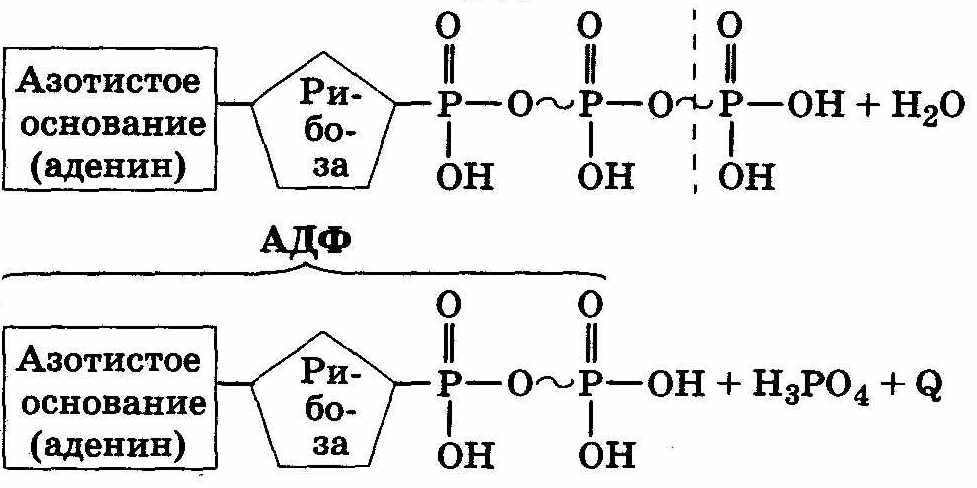 